Publicado en Sevilla el 31/08/2022 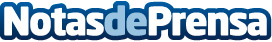 La caída de los influencers frente a la opinión de los consumidores sobre un productoPlan Media se hace eco de la noticia lanzada por Revista info retail sobre cómo el usuario valora más la opinión de los consumidores de un productoDatos de contacto:Plan Media615702320Nota de prensa publicada en: https://www.notasdeprensa.es/la-caida-de-los-influencers-frente-a-la Categorias: Telecomunicaciones Marketing Sociedad E-Commerce http://www.notasdeprensa.es